Here are Care Providers Oklahoma latest updates as of April 3, 2020Business Loan Program Temporary Changes; Paycheck Protection Program – Interim Final RuleThis interim final rule announces the implementation of the Coronavirus Aid, Relief, and Economic Security Act (CARES Act or the Act). The Act provides for forgiveness of up to the full principal amount of qualifying loans guaranteed under the Paycheck Protection Program. The Paycheck Protection Program and loan forgiveness are intended to provide economic relief to small businesses nationwide adversely impacted under the Coronavirus Disease 2019 (COVID-19) Emergency Declaration (COVID-19 Emergency Declaration) issued by President Trump on March 13, 2020. This interim final rule outlines the key provisions of SBA’s implementation of the Act in formal guidance and requests public comment.AHCA/NCAL COVID-19 UpdatesCOVID -19 Update #30 | How to Reduce the Risk of SpreadUpdated CMS FAQs for Medicaid Agencies on COVID-19CMS issued updates to their Frequently Asked Questions guidance to state Medicaid agencies on COVID-19. You may access the updated version of this document by clicking here. Importantly in these updates, starting on page 15, they addressed accounting for new costs NFs will experience due to COVID-19, upper payment limits for nursing home rates, as well as steps states may take if they need extra time to submit these UPL demonstrations. CMS Reports Frequent Incorrect Use of PPE   We have heard from CMS that a common theme they are finding during COVID-19 infection control focused surveys are PPE not being used correctly, including donning and doffing procedures. Surveyors are having staff demonstrate handwashing and donning and doffing of PPE. 

We encourage you to review with your teams the appropriate way to apply and remove all PPE, including gloves, gowns, masks, and eye protection. Performing observations, yourself can be helpful to prepare staff for surveyor observation and to quickly correct any practices needing improvement.  These documents can be printed and posted in your center to ensure your staff are aware of how to appropriately don PPE. These documents can be printed off and posted in your center to ensure your staff are aware of how to appropriately doff PPE.  The following video explains how to do hand hygiene and donning/doffing PPE appropriately.  New Report from MMWR on SARS-CoV-2 Infections in Skilled Nursing Facility Residents in Washington.This report details - Asymptomatic and Pre-symptomatic SARS-CoV-2 Infections in Residents of a Long-Term Care Skilled Nursing Facility — King County, Washington, March 2020YMCA Emergency ChildcareThe YMCA of Greater Oklahoma City is offering emergency daily, weekday childcare to parents who work in the Essential Critical Infrastructure and are required to report to work and do not have access to other care. This service is in place to assist during this community crisis and is a temporary function of the YMCA. Available Locations
Bethany YMCA (West Side)
Earlywine Park YMCA (South Side)
Edward L. Gaylord Downtown YMCA (Central OKC)
Midwest City YMCA (East Side)
Rankin YMCA (North Side/Edmond)
Stillwater YMCAAges 5 to 12 | Rate $25 per day | Hours 6:30 a.m. to 7:30 p.m.
Financial assistance available.Register HereOnline registration closes at 8 p.m. nightly. If you need to register after 8 p.m., please call 405.224.0655.Ages 0 to 4 | Rates $180 to $235/week depending on child’s age | Hours 7 a.m. to 6 p.m.Register for infant/toddler care by calling 405.224.0655. 
Learn more about the program.Care Providers Oklahoma Leadership Conference has been RESCHEDULED Care Providers Oklahoma has RESCHEDULED the annual Leadership Conference to July 29th, 2020.  Prior registrations from March 31st will be automatically transferred to July 29th.  If registrants are unable to attend on July 29th please contact Care Providers Oklahoma to cancel registration. More information will follow.Reminder: Care Providers Oklahoma Office Coverage Care Providers Oklahoma staff will continue to work remotely from home as warranted. We are all still here to assist you with whatever needs you may have so please do not hesitate to contact us as necessary. Please visit our NEW Care Providers Oklahoma COVID -19 Resource PageCare Providers Oklahoma is providing regular COVID-19 updates via our website including all the AHCA/NCAL COVID-19 Updates. 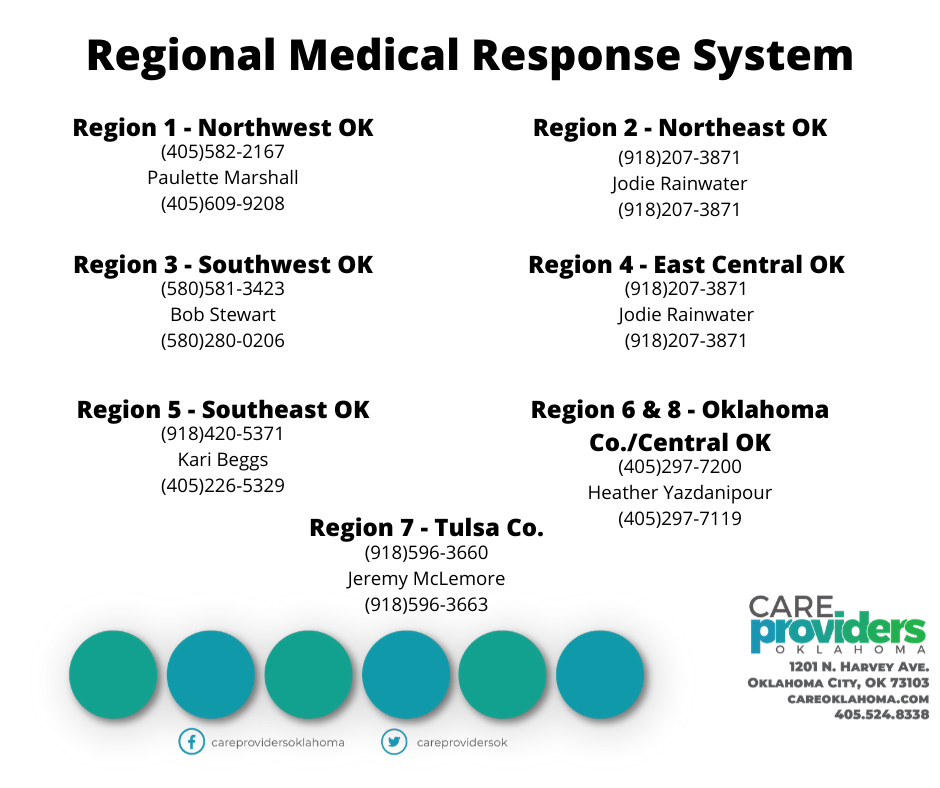 